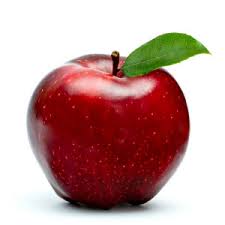 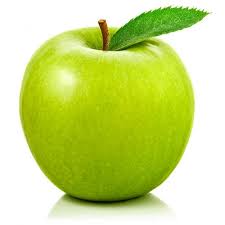 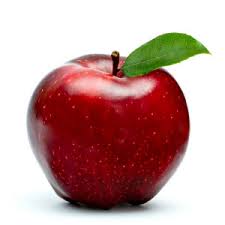 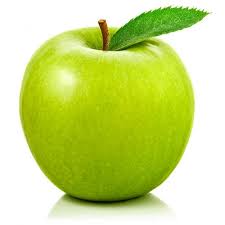 e e e e e e e e e e e e e e e e e e e e e ee e e e e e e e e e ee e e e e e e e e e ee e e e e e e e e e ee e e e e e e e e e ee e e e e e e e e e ee e e e e e e e e e e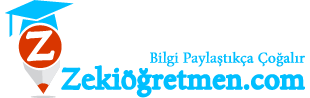 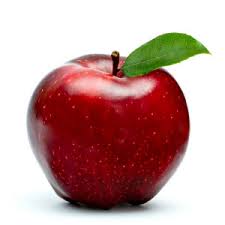 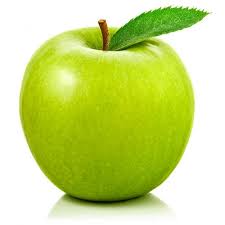 